臺北市立大同高級中學 109學年度第2學期  國中 綜合活動 領域 第6次會議紀錄時間：民國   110年 5月 6日 (星期四)  10 時 10分地點：童軍教室出席人員：應出席 5 人，列席 0 人；實際出席3 人，公假2人（見簽到表）主席： 蔡麗苑                                        記錄：陳文樺 會議議程： 1.主席致詞2.「公開選書」之版本確認3.書評委員討論對教科書之觀點討論4.書評委員撰寫教科書之書評表內容：主席介紹，本學期參與教科書評選三家出版社，分別是翰林 康軒 南一。八九年級書評委員研議並不需要更換版本，所以沿用。七年級評選後確定版本為翰林。提案討論：無 臨時動議：無散會：民國    110年  5月  6日   12時 00 分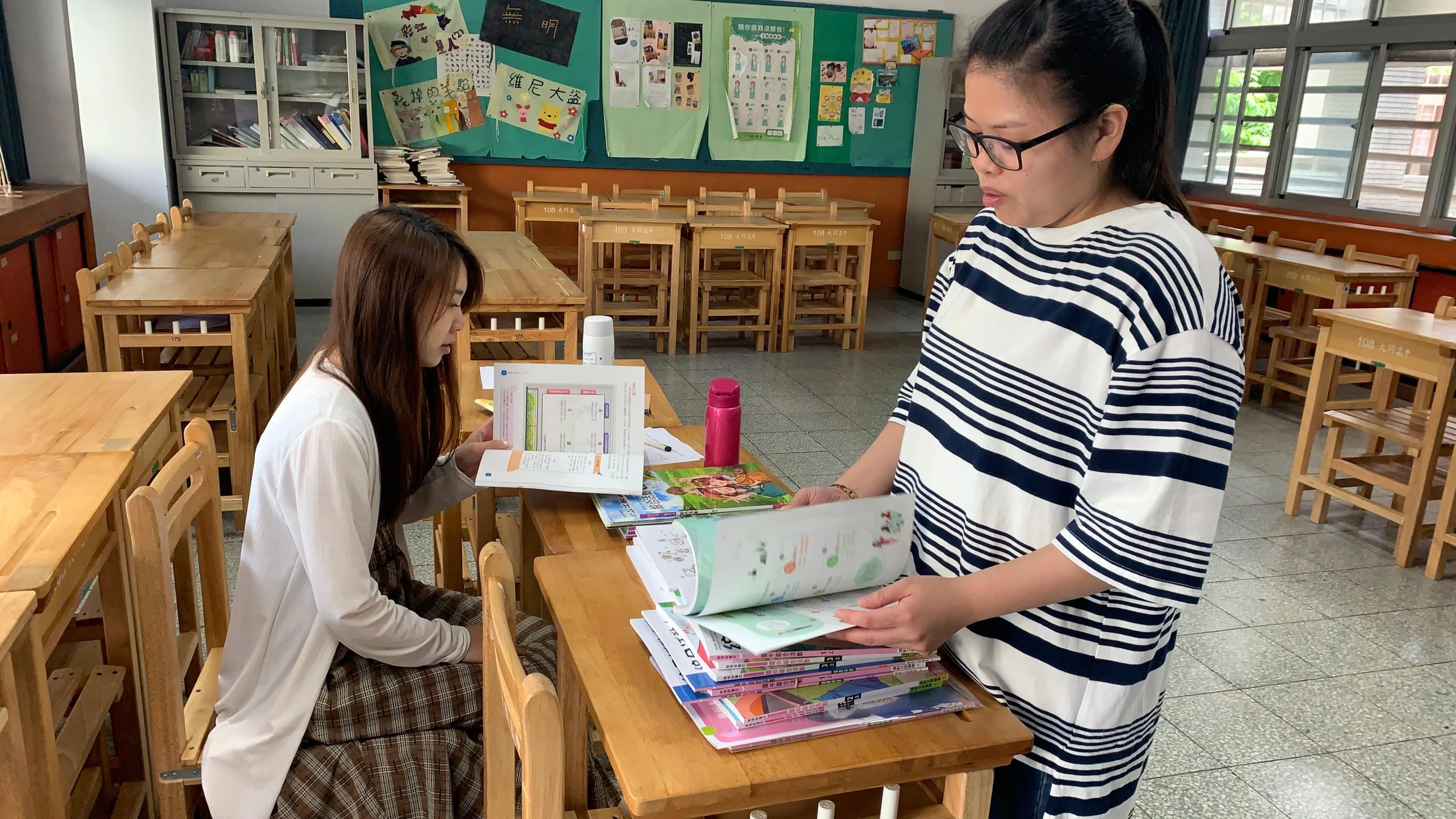 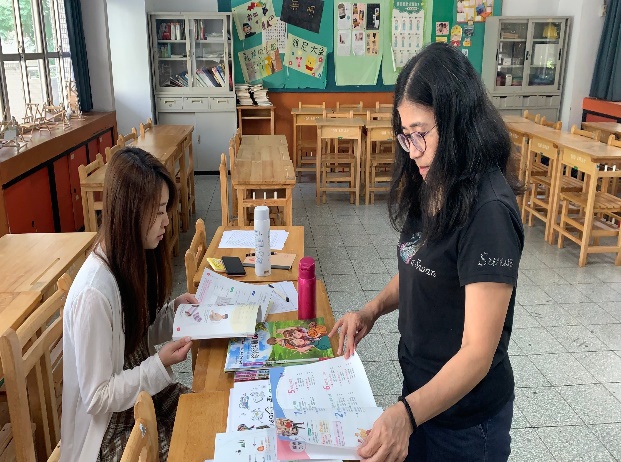 公開選書公開選書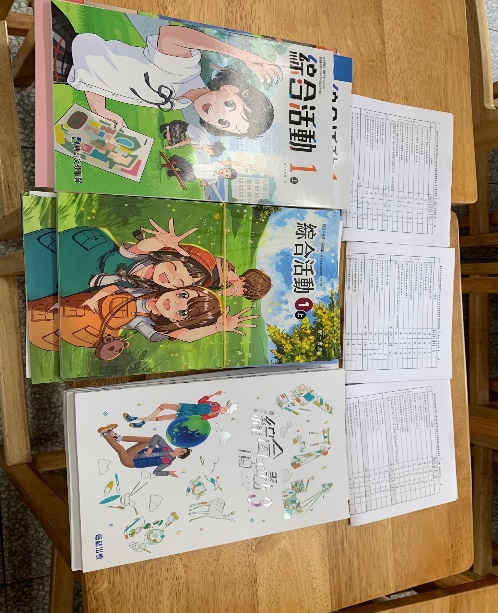 公開選書